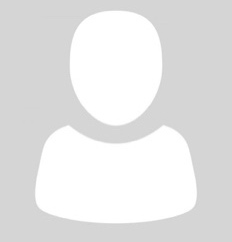 +43 660 123 123 12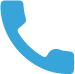 emailadresse@email.com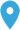 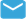 Straße 123, 1234 Ort@username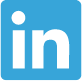 Vorname NachnameBerufsbezeichnung

	bewerbungMotivationstext einfügen Motivationstext einfügen Motivationstext einfügen Motivationstext einfügen Motivationstext einfügen Motivationstext einfügen Motivationstext einfügen Motivationstext einfügen Motivationstext einfügen Motivationstext einfügen Motivationstext einfügenkenntNisse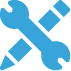 Skill Nr. 01	Skill Nr. 02	Skill Nr. 03	Skill Nr. 04	Hier Text einfügenHier Text einfügenHier Text einfügenSPRACHEN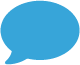 Deutsch	Englisch	Französisch	Interessen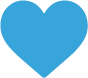 Hier Text einfügen Hier Text einfügenHier Text einfügen	BERUFSERFAHRUNG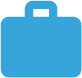 Position, Unternehmen, Ort Seit Monat 20xxBitte hier Text einfügen oder überarbeiten, hier Text einfügen oder überarbeiten, Bitte hier Text einfügen oder überarbeiten Bitte hier Text einfügen oder überarbeiten Bitte hier Text einfügen oder überarbeiten Bitte hier Text einfügenPosition, Unternehmen, OrtMonat 20xx – Monat 20XXBitte hier Text einfügen oder überarbeiten, hier Text einfügen oder überarbeiten, Bitte hier Text einfügen oder überarbeiten Bitte hier Text einfügen oder überarbeiten Bitte hier Text einfügen oder überarbeiten Bitte hier Text einfügenPosition, Unternehmen, OrtMonat 20xx – Monat 20XXBitte hier Text einfügen oder überarbeiten, hier Text einfügen oder überarbeiten, Bitte hier Text einfügen oder überarbeiten Bitte hier Text einfügen oder überarbeiten Bitte hier Text einfügen oder überarbeiten Bitte hier Text einfügen	Ausbildung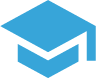 Name der Bildungseinrichtung, OrtMonat 20xx – Monat 20XXBitte hier Text einfügen oder überarbeiten, hier Text einfügen oder überarbeiten, Bitte hier Text einfügen oder überarbeiten Bitte hier Text einfügen oder überarbeitenAbschluss: Text einfügenName der Bildungseinrichtung, Ort 20xx – 20XXBitte hier Text einfügen oder überarbeiten, hier Text einfügen oder überarbeiten, Bitte hier Text einfügen oder überarbeiten Bitte hier Text einfügen oder überarbeitenAbschluss: Text einfügenName der Bildungseinrichtung, Ort20xx – 20XXBitte hier Text einfügen oder überarbeiten, hier Text einfügen oder überarbeiten, Bitte hier Text einfügen oder überarbeiten Bitte hier Text einfügen oder überarbeiten